Approved:           /          / TOWN OF WINCHENDONConservation Commission	 	  			Telephone (978)-297-5402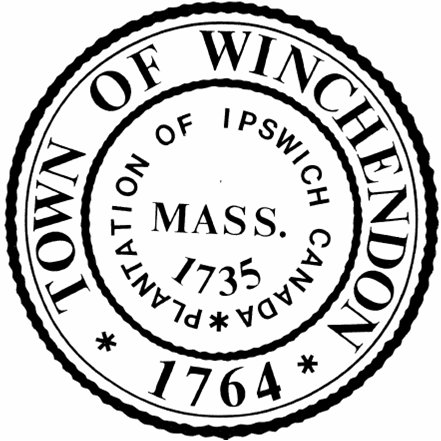 Regular Meeting/Public HearingFebruary 9, 2023Town Hall 2nd Floor Auditorium109 Front Street, Winchendon, MA 01475PRESENT:    	Kyle Bradley, Melissa Blanchard, Lionel Cloutier, David Whitaker		Matt Marro- Conservation AgentABSENT:	Glenn LaRochelleCALL TO ORDER: K. Bradley called the meeting to order at 6:00PMPUBLIC HEARINGS:6:05PM	Notice of Intent (NOI)					Applicant: Andrew McCusker					Assessor’s Map 12 Parcel 33Project Address: 276 Lakeview Drive		Project Description: The proposed work includes construction of a 12x20 foot retaining 				wall not at water’s edge, but within the 50 foot buffer zone.Notice of Intent (NOI)Applicant: Erin Hague						Assessor’s Map 8 Parcel 4Project Address: 96 Monomonac Road EastProject Description: Reconstruction of the existing wall at the shoreline, approx. 95 foot section of wall within the 50 foot buffer zone.M. Blanchard motioned to continue both hearings: 276 Lakeview Dr. & 96 Monomonac Road East to the next meeting on March 9, 2023 at 6:05PM. 2nd by D. Whitaker.Blanchard (Y) Cloutier (Y) Whitaker (Y) Bradley (Y) 4-0MINUTES: January 12, 2023L. Cloutier motioned to approve the January 12, 2023 minutes as printed, 2nd by D. Whitaker.Blanchard (Y) Cloutier (Y) Whitaker (Y) Bradley (Y) 4-0NEW BUSINESS:Certificate of Compliance:105 Eagle Road & 5 Cardinal Lane- old order of conditions pertaining to a subdivision. D. Whitaker motioned to issue a certificate of compliance for both 105 Eagle Road and 5 Cardinal Lane. 2nd by L. Cloutier.Blanchard (Y) Cloutier (Y) Whitaker (Y) Bradley (Y) 4-046 Willoughby Ave. - from 2005, replacement of a sewer line in the buffer zone.D. Whitaker motioned to issue a certificate of compliance for 46 Willoughby Ave. 2nd by M. Blanchard.Blanchard (Y) Cloutier (Y) Whitaker (Y) Bradley (Y) 4-0D. Whitaker motioned to issue a certificate of compliance for  Cardinal Lane. 2nd by L. Cloutier.Blanchard (Y) Cloutier (Y) Whitaker (Y) Bradley (Y) 4-0TOWN MANAGER DISCUSSION: NH/MA Rail Trail ConnectorJ. Sultzbach was unable to attend the meeting but let M. Marro know a grant has been put in place and some engineering work has been completed.  COMMUNITY PRESERVATION ACT:K. Bradley stated he is a member of the CPAEC- Community Preservation Act Exploratory Committee. D. Whitaker motioned to support the CPA. 2nd by M. BlanchardBlanchard (Y) Cloutier (Y) Whitaker (Y) Bradley (Y) 4-0ANNUAL REPORT:M. Marro will complete the annual report. ADJOURN:L. Cloutier motioned to adjourn, 2nd by M. BlanchardBlanchard (Y) Cloutier (Y) Whitaker (Y) Bradley (Y) 4-0ADJOURNMENT: 6:23PMRespectfully submitted,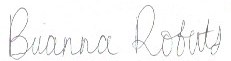 Brianna Roberts, Conservation Commission Recording Secretary____________________________________			____________________________________Kyle Bradley, Chairman				David Whitaker, Vice-Chairman____________________________________ 			____________________________________Melissa Blanchard					Lionel Cloutier____________________________________Glenn LaRochelle					